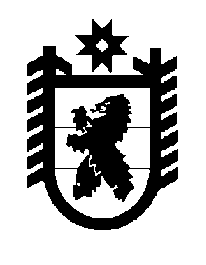 Российская Федерация Республика Карелия    ПРАВИТЕЛЬСТВО РЕСПУБЛИКИ КАРЕЛИЯРАСПОРЯЖЕНИЕот  5 апреля 2016 года № 243р-Пг. Петрозаводск Рассмотрев предложение Государственного комитета Республики Карелия по управлению государственным имуществом и организации закупок, учитывая постановление администрации Пряжинского национального муниципального района от  23 ноября 2015 года № 1092     «Об утверждении перечня государственного имущества предлагаемого для передачи из  собственности Республики Карелия в муниципальную собственность Пряжинского национального муниципального района», в соответствии с Законом Республики Карелия от 2 октября 1995 года                           № 78-ЗРК «О порядке передачи объектов государственной собственности Республики Карелия в муниципальную собственность» передать в муниципальную собственность Пряжинского национального муниципального района от Государственного казенного учреждения Республики Карелия «Республиканский центр по государственной охране объектов культурного наследия» книгу «Великая Отечественная война в Карелии: памятники и памятные места» в количестве 20 экземпляров общей стоимостью 7960 рублей.           ГлаваРеспублики  Карелия                                                              А.П. Худилайнен